Č. j.: 104077-1/2024-MZV/GIAZpráva o výsledcích kontrol za rok 2023dle § 26 zákona č. 255/2012 Sb., o kontrole (kontrolní řád) 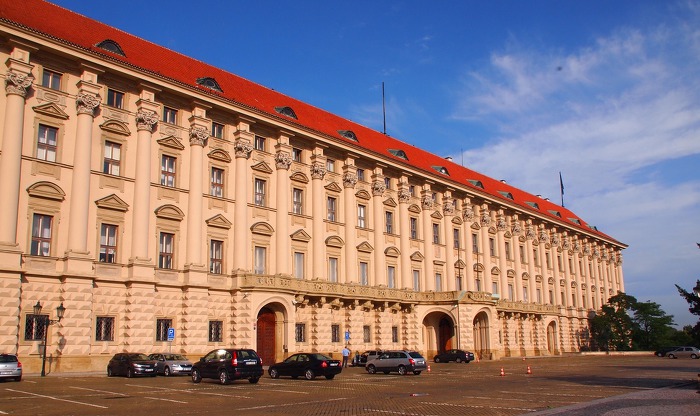 Generální inspekce a interní audit Ministerstva zahraničních věcí České republikyPraha, dne 12. 2. 2024ÚvodZpráva o výsledcích kontrol na Ministerstvu zahraničních  věcí (dále jen „MZV“) je vydána v souladu s ustanovením § 26 zákona č. 255/2012 Sb., o kontrole (kontrolní řád), které ukládá kontrolnímu orgánu pravidelně, alespoň jednou ročně, zveřejňovat způsobem umožňujícím dálkový přístup obecné informace o výsledcích provedených kontrol.Vydání a zveřejnění této zprávy je rovněž v souladu s článkem 18 odst. 1 vnitřního předpisu ministra č. 8/2018, o kontrolní činnosti na MZV č. j. 127092/2018-GIA.Generální inspekce a interní audit MZV (dále také „GIA“) je kontrolním a auditním orgánem přímo podřízeným ministrovi zahraničních věcí České republiky (dále také „ministr“). Ředitel Generální inspekce a interního auditu má při plnění úkolů podle zákona č. 320/2001 Sb., o finanční kontrole ve veřejné správě a o změně některých zákonů (dále jen „zákon 
o finanční kontrole“) postavení vedoucího útvaru interního auditu podle § 29 zákona 
o finanční kontrole.Dle schválené systemizace měl odbor GIA k 31. 12. 2023 celkem 15 služebních míst. 
ODDĚLENÍ Generální inspekce Činnost oddělení Generální inspekce (dále jen „GI“) je především preventivní a je zaměřena zejména na hospodárnost, efektivnost a účelnost výkonu veřejné správy, na dodržování obecně závazných právních předpisů a služebních předpisů MZV při plnění úkolů MZV jeho zaměstnanci v ústředí i v zahraničí, na odstraňování chyb zjištěných při kontrolních akcích, předcházení jejich výskytu a proti zneužívání služebního postavení zaměstnanci MZV. Tutéž činnost vykonává GI ve vztahu k  organizacím, jejichž zřizovatelem je MZV, anebo u nichž MZV plní funkci zřizovatele. GI provádí kontroly samostatně, a to zejména: specializovanou vnitřní kontrolu hospodaření útvarů MZV v ústředí, zastupitelských úřadů v zahraničí nebo vybraných procesů se zaměřením účelné, efektivní a hospodárné nakládání s prostředky rozpočtu MZV; následnou veřejnosprávní kontrolu hospodaření organizačních složek států a příspěvkových organizací v působnosti MZV podle zákona o finanční kontrole, především nemají-li ustanoven interní audit;v případech, kdy to ukládá nebo umožňuje zákon, veřejnosprávní kontrolní činnost 
u příjemců dotací ze státního rozpočtu – z rozpočtové kapitoly MZV popř. z evropských fondů, se zaměřením na účelné, efektivní a hospodárné použití těchto finančních prostředků a dodržení podmínek poskytnutí dotace. GI dále koordinuje specializovanou kontrolní činnost gestorských útvarů MZV
u příjemců dotací ze státního rozpočtu (z rozpočtové kapitoly MZV) nebo z evropských fondů, se zaměřením na účelné, efektivní a hospodárné vynakládání těchto finančních prostředků.Na základě kontrolních zjištění navrhuje GI nápravná opatření, podílí se na vypracování regulačních návrhů a v souladu s právními předpisy poskytuje výstupy ze své činnosti.GI přijímá oznámení na podezření z porušení obecně závazných právních předpisů nebo vnitřních předpisů MZV zaměstnanci MZV nebo zaměstnanci organizačních složek a příspěvkových organizací v působnosti MZV, provádí nebo zajišťuje provedení jejich šetření a eviduje oznámené případy.ODDĚLENÍ STÍŽNOSTÍ, KOORDInACe A BOJE PROTI KORUPCIOddělení stížností, koordinace a boje proti korupci (dále jen „SKB“) přijímá a eviduje stížnosti na činnost zaměstnanců MZV a podřízených organizací MZV (vyjma stížností podle zákona č. 106/1999 Sb., o svobodném přístupu k informacím) a oznámení dle Zákona č. 171/2023 Sb., o ochraně oznamovatelů. Dále pak koordinuje jejich vyřizování s věcně příslušnými útvary MZV. SKB dále poskytuje součinnost orgánům vnější kontroly a orgánům činným v trestním řízení a plní úkoly kontaktního místa pro bezpečnostní orgány. Ve věcech výstupů ze své činnosti plní oznamovací povinnost a činí další úkony podle obecně závazných právních předpisů, které jsou závazné pro ústřední orgány státní správy ČR.Na poli boje proti korupci koordinuje SKB činnost útvarů MZV a je kontaktním útvarem MZV ve vztahu k věcně příslušnému koordinačnímu útvaru Ministerstva spravedlnosti.útvar interního auditu Činnost Útvaru interního auditu (dále jen „ÚIA“) je přímo řízena ředitelem GIA, který má 
ve smyslu § 29 odst. 2 zákona o finanční kontrole postavení vedoucího útvaru interního auditu. ÚIA plní povinnosti vyplývající z ustanovení § 28 až 31 zákona o finanční kontrole, zejména předkládá ministrovi doporučení ke zdokonalování kvality vnitřního kontrolního systému, k předcházení nebo zmírnění rizik a k přijetí opatření k nápravě zjištěných nedostatků.ÚIA provádí finanční audity, audity systémů, audity operací a audity výkonu v útvarech MZV v ústředí a na zastupitelských úřadech ČR v zahraničí a předkládá ministrovi písemné zprávy o svých zjištěních, včetně opatření k nápravě. ÚIA zajišťuje provádění auditů kybernetické bezpečnosti v rámci MZV v souladu s platnými obecně závaznými právními předpisy. ÚIA vypracovává roční a střednědobé plány auditorské činnosti, souhrnné roční zprávy 
o své činnosti a zajišťuje konzultační a metodickou činnost v oblasti své působnosti.Kontrolní činnost v roce 2023Dle plánu kontrolní činnosti GI na rok 2023 schváleného pod č.j. 135820-1/2022-GIA mělo být v průběhu roku 2023 realizováno 13 vnitřních kontrol zastupitelských úřadů, 1 veřejnosprávní kontrola podřízené organizace MZV a 3 veřejnosprávní kontroly příjemců dotací poskytnutých z rozpočtové kapitoly MZV.V průběhu roku 2023  bylo uskutečněno celkem  11 vnitřních kontrol  zastupitelských úřadů. Průběžné i následné řídící kontroly zastupitelských úřadů byly prováděny příslušnými odbornými útvary v ústředí MZV a byly zaměřeny na prověření správnosti nakládání  s peněžními prostředky a s majetkem státu. Kontrolní zjištění z vnitřních kontrol zastupitelských úřadů měla charakter administrativního pochybení pracovníků zastupitelských úřadů, která byla způsobena především nedodržováním vnitřních předpisů MZV. Některá nápravná opatření byla přijata již v průběhu kontrol. V roce 2023 byly realizovány tři veřejnosprávní kontroly u příjemců dotací poskytnutých Odborem veřejné diplomacie a Odborem států střední Evropy MZV. Při těchto kontrolách byly prověřeny poskytnuté dotace v celkové výši 845.000,- Kč. Mezi nejzávažnější zjištěné nedostatky při veřejnosprávních kontrolách u příjemců dotací patřilo porušení rozpočtové kázně, kdy část peněžních prostředků příjemci použili v rozporu s dotačními zásadami stanovenými MZV jako poskytovatelem. Na základě žádosti MZV byly neoprávněně vynaložené finanční prostředky vráceny poskytovateli dotace, resp. do státního rozpočtu. V průběhu roku 2023 dokončila GI v souladu s ustanovením § 8 zákona č. 320/2001 Sb., o finanční kontrole ve veřejné správě, ve znění pozdějších předpisů a vyhláškou č. 416/2004 Sb.,  kterou se provádí zákon č. 320/2001 Sb., o finanční kontrole ve veřejné správě, ve znění pozdějších předpisů, veřejnosprávní kontrolu podřízené organizace Kancelář generálního komisaře účasti České republiky na Všeobecné výstavě EXPO, která byla zahájena v roce 2022.Veřejnosprávní kontrola byla realizována pracovníky GIA a za účasti auditora, který měl statut přizvané osoby v souladu se zákonem č. 255/2012 Sb., o kontrole (kontrolní řád).MZV splnilo svou povinnost  dle § 22 zákona č. 320/2001 Sb., o finanční kontrole ve veřejné správě a o změně některých zákonů (zákon o finanční kontrole) a o závažných zjištěních z této kontroly informovalo v zákonné lhůtě Ministerstvo financí a  další orgány.Kromě odboru GIA prováděly kontrolní činnost i další útvary MZV, které plní funkci poskytovatele veřejné finanční podpory z rozpočtu MZV nebo z fondů Evropské unie. Tyto útvary samostatně zajišťují a provádějí předběžnou, průběžnou a následnou řídící kontrolu zaměřenou na hospodárné, účelné a efektivní nakládání s takto poskytnutými peněžními prostředky. závěrOdbor GIA bude realizovat i v roce 2024 výkon svých kompetencí a pravomocí. 
Při této činnosti bude vycházet z „Plánu kontrol Generální inspekce na rok 2024“ 
a z „Plánu činnosti Útvaru interního auditu na rok 2024“. Ze schváleného plánu GI je zřejmé, že v roce 2024 budou realizovány:veřejnosprávní kontroly dvou příjemců veřejné finanční podpory z rozpočtu MZV,veřejnosprávní kontrola jedné příspěvkové organizace MZV, u níž vykonává MZV funkci zřizovatele,vnitřní kontroly zastupitelských úřadů České republiky v zahraničí. Plán kontrol GI na rok 2024 byl schválen ministrem, jakožto vedoucím orgánu veřejné správy, ve smyslu § 2 písm. d) zákona o finanční kontrole, a to dne 13. prosince 2023.Plán ÚIA na rok 2024 byl schválen ministrem, jakožto vedoucím orgánu veřejné správy, ve smyslu § 2 písm. d) zákona o finanční kontrole, a to dne 13. prosince 2023.Kontroly budou realizovány v souladu s platnou legislativou (zákon o finanční kontrole 
a zákon o kontrole), v souladu s vnitřními předpisy MZV a při dodržení zásad hospodárnosti, účelnosti a efektivnosti těchto kontrol.         JUDr. Jan Rouček                                                          ředitel Generální inspekce a interního auditu 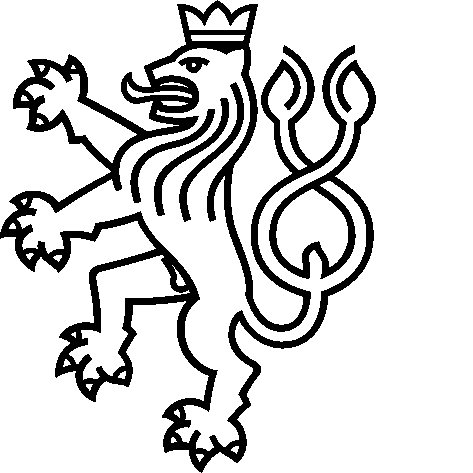 Ministerstvo zahraničních věcí    
České republikyGenerální inspekce a interní auditLoretánské nám. 5, 118 00 Praha 1tel.: +420 224 182 468www.mzv.cz